IrelandIrelandIrelandAugust 2025August 2025August 2025August 2025SundayMondayTuesdayWednesdayThursdayFridaySaturday123456789First Monday in August10111213141516171819202122232425262728293031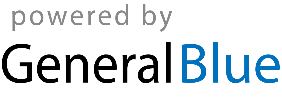 